Akkoordverklaring contactpersoon    			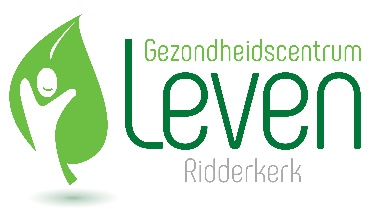 Ondergetekende Naam 					______________________________________________Voornamen				______________________________________________Straat en huisnummer		______________________________________________Postcode en  woonplaats		______________________________________________Telefoonnummer			______________________________________________Geboortedatum			______________________________________________Relatie met de contactpersoon	______________________________________________Is het ermee eens dat ten behoeve van overleg met de huisarts over medische zaken (bijvoorbeeld uitslagen, medicatie-aanpassingen, aanvragen hulpmiddelen, verwijzingen naar specialist e.d.) de volgende persoon als contactpersoon in het medisch dossier wordt opgenomen Naam contact persoon		_____________________________________________Straat en huisnummer		______________________________________________Postcode en  woonplaats		______________________________________________Telefoonnummer			______________________________________________Geboortedatum			______________________________________________Aldus ingevuld en ondertekend op Naam______________________________________________________________________Datum_____________________________Handtekening______________________________Dit formulier heeft een geldigheid tot herroeping